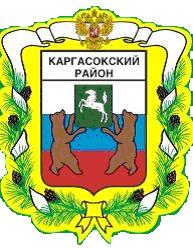 МУНИЦИПАЛЬНОЕ ОБРАЗОВАНИЕ «Каргасокский район»ТОМСКАЯ ОБЛАСТЬАДМИНИСТРАЦИЯ КАРГАСОКСКОГО РАЙОНАПОСТАНОВЛЕНИЕс. КаргасокАдминистрация Каргасокского района постановляет:1. В пункте 4 Порядка размещения сведений о доходах, расходах, об имуществе и обязательствах имущественного характера лиц, замещающих должности муниципальной службы в Администрации Каргасокского района и ее органов, включенные в соответствующие перечни, и членов их семей в информационно-телекоммуникационной сети «Интернет» на официальном сайте муниципального образования «Каргасокский район» и предоставления их для опубликования средствам массовой информации (приложение №1 к Постановлению Администрации Каргасокского района от 27.05.2014 г. №115 «Об утверждении Порядка размещения сведений о доходах, расходах, об имуществе и обязательствах имущественного характера отдельных категорий лиц и членов их семей в информационно-телекоммуникационной сети «Интернет» и предоставления их для опубликования средствам массовой информации») слова «подачи справок о доходах, расходах, об имуществе и обязательствах имущественного характера» заменить словами «для предоставления уточненных сведений о доходах, расходах, об имуществе и обязательствах имущественного характера».2. В пункте 5 Порядка размещения сведений о доходах, расходах, об имуществе и обязательствах имущественного характера лиц, замещающих должности руководителей муниципальных учреждений муниципального образования «Каргасокский район», и членов их семей в информационно-телекоммуникационной сети «Интернет» на официальном сайте муниципального образования «Каргасокский район» и предоставления их для опубликования средствам массовой информации (приложение №2 к Постановлению Администрации Каргасокского района от 27.05.2014 г. №115 «Об утверждении Порядка размещения сведений о доходах, расходах, об имуществе и обязательствах имущественного характера отдельных категорий лиц и членов их семей в информационно-телекоммуникационной сети «Интернет» и предоставления их для опубликования средствам массовой информации») слова «подачи справок о доходах, расходах, об имуществе и обязательствах имущественного характера» заменить словами «для предоставления уточненных сведений о доходах, расходах, об имуществе и обязательствах имущественного характера».3. Официально опубликовать настоящее постановление в установленном порядке.4. Ведущему специалисту по кадровой работе отдела правовой и кадровой работы Администрации Каргасокского района (Меркуловой А.В.) ознакомить с настоящим постановлением под роспись муниципальных служащих Администрации Каргасокского района.5. Ведущему специалисту по связям с общественностью Администрации Каргасокского района (Кожухарь А.З.) разместить актуальную версию настоящего постановления на официальном сайте Администрации Каргасокского района www.kargasok.ru (в подразделе «Противодействие коррупции»).26.05.2016№ 158О внесении изменений в постановление Администрации Каргасокского района от 27.05.2014 № 115 «Об утверждении Порядка размещения сведений о доходах, расходах, об имуществе и обязательствах имущественного характера отдельных категорий лиц и членов их семей в информационно-телекоммуникационной сети «Интернет» и предоставления их для опубликования средствам массовой информации»И.о. Главы Каргасокского района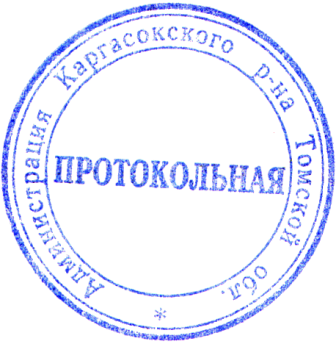 А.Ф. ШамраевА.В.Меркулова         2 22 97